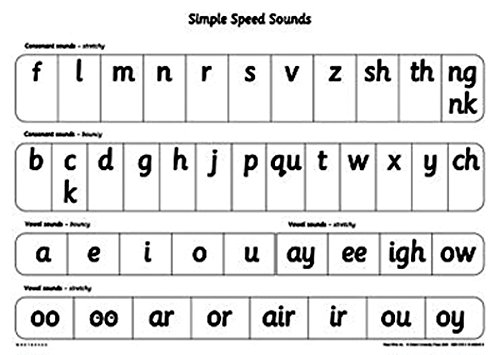          Green words                                                                          Literacy – writingWe are developing our ability to write independently Use the word list below to practise writing your words – remember to say the word, count the sounds, pinch the sounds, write and then check. You could also try to ‘hold a sentence’ using the sentences below. Hold the sentence in your head and try to write it. An adult can help you remember the sentence if you get stuck. Remember finger spaces!Handwriting-Practise writing all your sounds. You could use the whiteboard that came home in your book bag. Literacy – phonicsWe are learning our letter soundsWe are learning to read cvc and tricky wordsBelow is a speeds sound chart – ask an adult to point to the sounds you have learned and read them. Then an adult should say a sound; use your fastest finger to find the sound. You can also use your flash cards. Use the words below to practise reading green words. Use Fred talk to sound these out. Practise reading and recognising red words.Literacy- Fine motor skillsWe are strengthening our hands for writingPractise your cutting skills. Maybe cut pictures of toys from a magazine? Remember, fingers on the bottom and thumb on top!Play with construction at home. You could play with building blocks, Lego, K’NEXS etc. Work with an adult to make some playdough (link below). Then use it to squash and roll to create different things. https://www.bbcgoodfood.com/howto/guide/playdough-recipeNumeracyWe are developing our counting skills and gaining a further understanding of numbersCount forwards and backwards, try to count to 20.Practise writing your numbers to 20. Remember to write your numbers the correct way around. Use your number flash cards for number recognition.Use items around the house to do simple addition. 5 pegs + 2 pegs =Have a look at these online games:Learning to Count with these fun Counting Games (topmarks.co.uk)  https://www.bbc.co.uk/cbeebies/shows/numberblocksPrimary 1 Home Learning Wall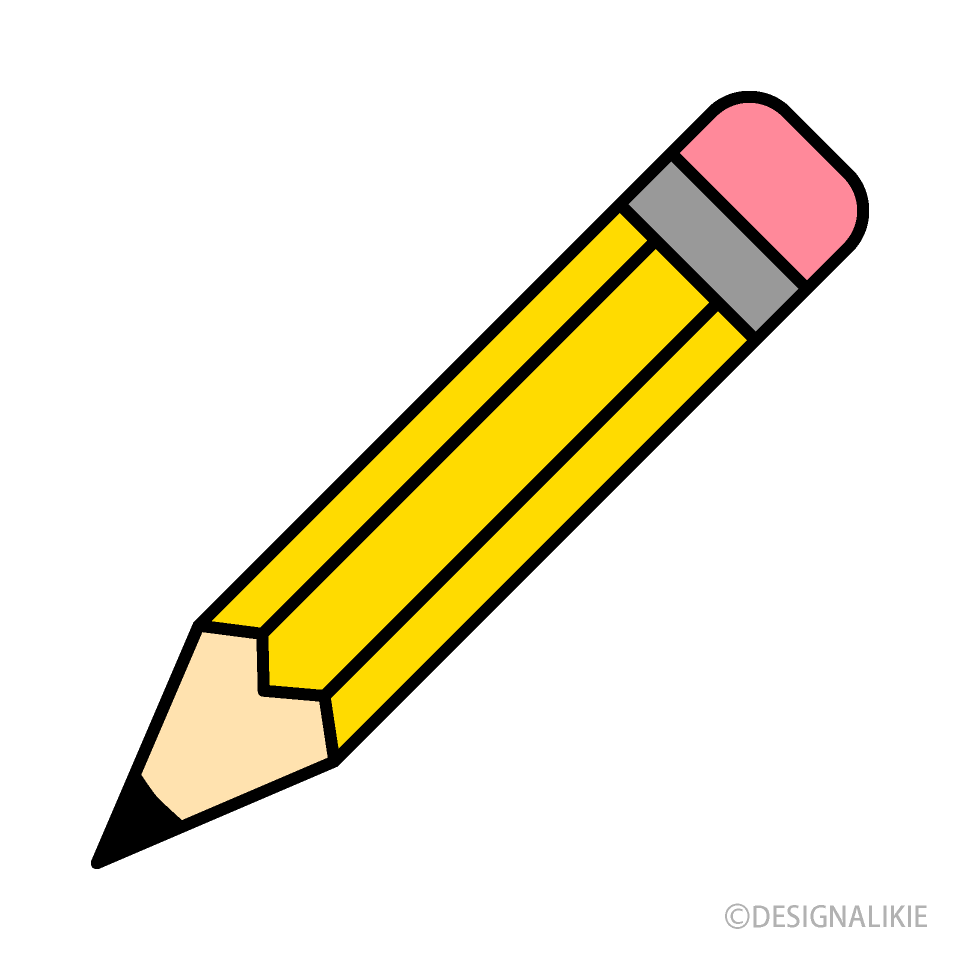 Maths We are learning about MoneyRecognise the symbols for ‘pound’ (£) and ‘pence’ (p) – can you find them in your environment, in books, on the TV etc.? Practise forming the pound and pence signs. Begin to recognise coins from 1p-£2 – can you match them, put them in order? Use 1p coins to make the same value as 2p, 5p, 10p and 20p. Use different coins to make the value of 10p.There are tasks for you to complete in the ‘My City’ portal of Education City – log on and complete the tasks set (I sent your logins home).https://www.topmarks.co.uk/money/coins-gamehttps://www.topmarks.co.uk/money/toy-shop-moneycat sit fin tap fog tin map lip let fat fan sip top tip ten man men pat six tap lap zip put lot zap it is in at up on can lap pan box fox lad top tin mix 